In 1 Minute auf den Punkt 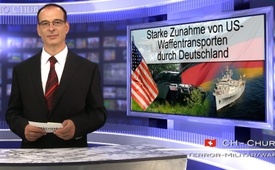 Starke Zunahme von US-Waffentransporten durch Deutschland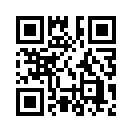 Ein Lokführer berichtet dazu: „Hatte ich in meiner jahrzehntelangen Laufbahn zusammengenommen vielleicht fünf Militärzüge befördert, waren es seit
Beginn der Ukraine-Krise schon über 15 solcher NATO-Transporte.“
US-Verteidigungsminister Ashton Carter gab an, dass  die Militärausrüstung in Deutschland und in weiteren  sechs Ländern in Ost-Europa, stationiert werden solle.Bereits seit dem März 2015 kann beobachtet werden, wie grosse Schiffsladungen mit Fahrzeugen, Panzern und anderen schweren Waffen aus den USA in Bremerhaven angeliefert, auf die Eisenbahn weiter verladen und durch Deutschland transportiert werden. Bundestag und Bevölkerung werden dazu natürlich nicht befragt. Ein Lokführer berichtet dazu: „Hatte ich in meiner jahrzehntelangen Laufbahn zusammengenommen vielleicht fünf Militärzüge befördert, waren es seit
Beginn der Ukraine-Krise schon über 15 solcher NATO-Transporte.“
US-Verteidigungsminister Ashton Carter gab an, dass  die Militärausrüstung in Deutschland und in weiteren  sechs Ländern in Ost-Europa, stationiert werden solle.

Ist also demnach doch ein Krieg unter US-Regie auf europäischem Boden geplant?von ks.Quellen:www.rtdeutsch.com/26569/inland/nato-militaertransporte-durchdeutschland-unmut-der-db-lokfuehrer-waechst/Das könnte Sie auch interessieren:#1MinuteAufDenPunkt - In 1 Minute auf den Punkt - www.kla.tv/1MinuteAufDenPunktKla.TV – Die anderen Nachrichten ... frei – unabhängig – unzensiert ...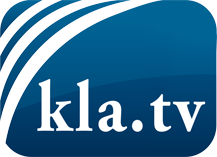 was die Medien nicht verschweigen sollten ...wenig Gehörtes vom Volk, für das Volk ...tägliche News ab 19:45 Uhr auf www.kla.tvDranbleiben lohnt sich!Kostenloses Abonnement mit wöchentlichen News per E-Mail erhalten Sie unter: www.kla.tv/aboSicherheitshinweis:Gegenstimmen werden leider immer weiter zensiert und unterdrückt. Solange wir nicht gemäß den Interessen und Ideologien der Systempresse berichten, müssen wir jederzeit damit rechnen, dass Vorwände gesucht werden, um Kla.TV zu sperren oder zu schaden.Vernetzen Sie sich darum heute noch internetunabhängig!
Klicken Sie hier: www.kla.tv/vernetzungLizenz:    Creative Commons-Lizenz mit Namensnennung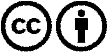 Verbreitung und Wiederaufbereitung ist mit Namensnennung erwünscht! Das Material darf jedoch nicht aus dem Kontext gerissen präsentiert werden. Mit öffentlichen Geldern (GEZ, Serafe, GIS, ...) finanzierte Institutionen ist die Verwendung ohne Rückfrage untersagt. Verstöße können strafrechtlich verfolgt werden.